ИП Стариков Максим Алексеевич656016, г. Барнаул, ул. Власихинская 49а, корпус 2АБК, оф.7Тел. 8(3852) 31-54-19, 69-22-21,8-953-036-86-46 отдел продаж                                                                                    Эл. почта: evro-tara@bk.ru,                              сайт компании http://poddon-bochka.ruНоменклатура / Характеристика номенклатурыВысота, ммШирина, ммДлинна, ммВес изделия (Транспортный), кгОптовая ценаРозничная ценаНоменклатура / Характеристика номенклатурыВысота, ммШирина, ммДлинна, ммВес изделия (Транспортный), кгОптовая ценаРозничная ценаВанныВанны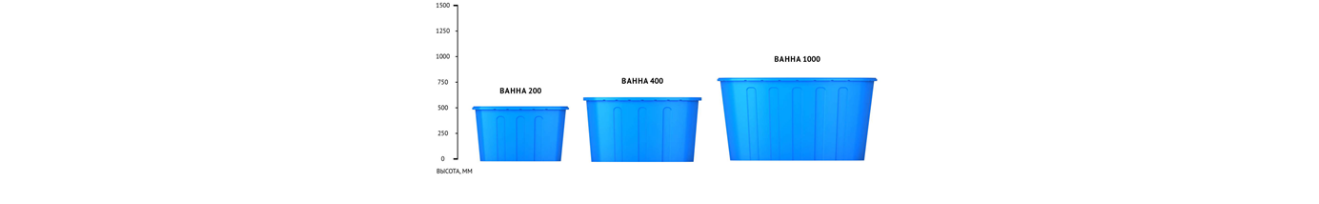 Ванна 200л синяя51070090086 1506 600Ванна 200л зеленая51070090086 7007 200Ванна 200л черная51070090086 7007 200Ванна 400л зеленая6009001 100  11,48 1508 750Ванна 400л синяя6009001 100  11,47 6008 200Ванна 400л черная6009001 100  11,48 1508 750Ванна 1000л зеленая8001 250  1 550  34,223 65025 400Ванна 1000л синяя8001 250  1 550  34,222 55024 250Ванна 1000л черная8001 250  1 550  34,223 65025 400Ванны Серии К/KN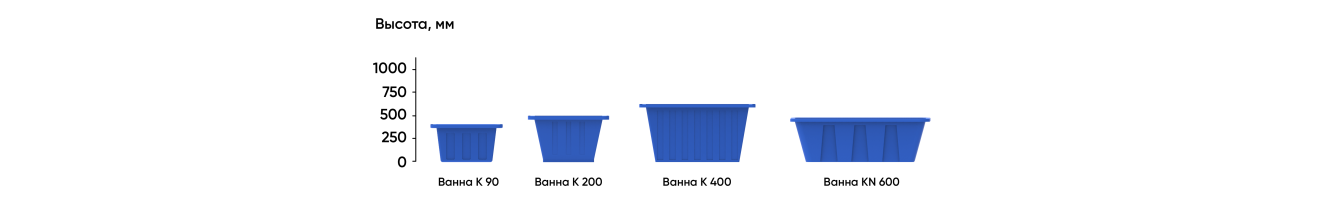 Ванна K 90л белая4254606905,73 8504 150Ванна K 90л зеленая4254606905,73 8504 150Ванна K 90л синяя4254606905,73 3503 600Ванна K 90л черная4254606905,73 8504 150Ванна K 200л белая52073091586 1006 550Ванна K 200л зеленая52073091586 1006 550Ванна K 200л синяя52073091585 5506 000Ванна K 200л черная52073091586 1006 550Ванна K 400л белая6507551 310  179 90010 600Ванна K 400л синяя6507551 310  179 35010 050Ванна K 400л зеленая6507551 310  179 90010 600Ванна K 400л черная8507551 310  1710 50011 250Ванна KN 600л зеленая5001 110  1 600  2614 70015 800Ванна KN 600л синяя5001 110  1 600  2614 15015 200Ванна KN 600л черная5001 110  1 600  2614 70015 800Крышки ваннКрышка ванны K 200л белая2107609502,52 8503 100Крышка ванны K 200л зеленая2107609502,52 8503 100Крышка ванны K 200л синяя2107609502,52 3002 500Крышка ванны K 200л черная2107609502,52 8503 100Крышка ванны K 400л белая1707801 325  44 2004 500Крышка ванны K 400л зеленая1707801 325  44 2004 500Крышка ванны K 400л синяя1707801 325  43 6503 950Крышка ванны K 400л черная1707801 325  44 2004 500Крышка Ванны KN 600л зеленая1801 157  1 650  96 3506 800Крышка ванны KN 600л синяя1801 157  1 650  95 8006 200Крышка ванны KN 600л черная1801 157  1 650  96 3506 800Комплекты Ванна K/KN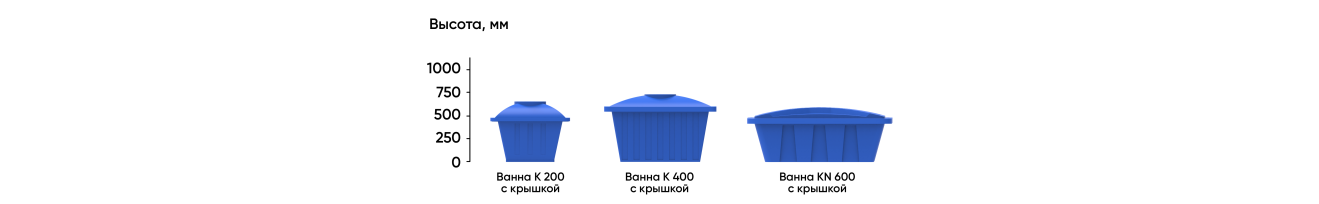 Ванна K 200л с крышкой зеленая730730915118 9509 600Ванна K 200л с крышкой черная730730915118 9509 600Ванна K 400л с крышкой синяя8207551 310  2112 95013 900Ванна KN 600л с крышкой зеленая6201 160  1 650  3520 90022 450Ванна KN 600л с крышкой синяя6201 160  1 650  3519 80021 250Ванна KN 600л с крышкой черная6201 160  1 650  3520 90022 450Ванна K 200л с крышкой белая730730915118 9509 600Ванна K 200л с крышкой синяя730730915117 8508 400Для дачиДачный душКомплект дачного душа Rostok 110 зелёны (Душевая кабина 100х200х1050, Бак для душа 210х1000х1000)310  1 200  2 050  2419 85021 350Душевая кабина дачная "Rostok" без бака зеленая (2140 * 955 * 955)20  10110014,811 05011 900Душевая кабина дачная "Rostok" без бака серая (2140 * 955 * 955)20  10110014,811 05011 900Комплект дачного душа Rostok 110 серый (Душевая кабина 100х200х1050, Бак для душа 210х1000х1000)3101 2002 0502419 85021 350Крышка колодцаКрышка колодца "Rostok" пластиковая желтый1601 260  1 260  135 9006 350Крышка колодца "Rostok" пластиковая зеленый1601 260  1 260  135 7506 150Крышка колодца "Rostok" пластиковая коричневый1601 260  1 260  125 7506 150Дачные туалеты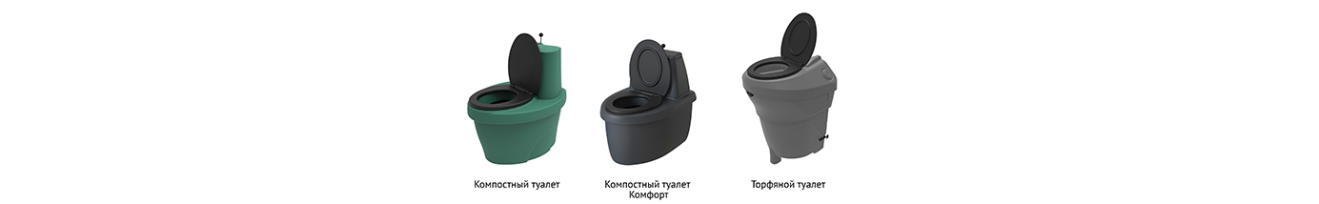 Торфяной туалет Rostok КомфортТорфяной туалет Rostok Комфорт белый гранит76058079018,211 30012 100Торфяной туалет Rostok Комфорт графит76058079018,29 85010 550Торфяной туалет Rostok Комфорт зелёный76058079018,29 85010 550Торфяной туалет Rostok Комфорт чёрный гранит76058079018,211 30012 100Компостный туалет RostokКомпостный туалет "Rostok" серый1 010  6607502327 60029 650Компостный туалет "Rostok" чёрный гранит1 010  6607502328 45030 550Торфяной туалет RostokТорфяной туалет "Rostok" белый гранит82061579017,511 45012 300Торфяной туалет "Rostok" зеленый82061579017,510 00010 750Торфяной туалет "Rostok" с термосиденьем белый гранит8206157902314 15015 200Торфяной туалет "Rostok" с термосиденьем черный гранит82061579018,514 15015 200Торфяной туалет "Rostok" черный82061579017,510 00010 750Торфяной туалет "Rostok" черный гранит82061579017,511 45012 300Комплектующие для туалетовНаполнитель торфяной для Биотуалетов 20л4400400Накопитель для торфяного туалета3555126592,51 3001 400Компостер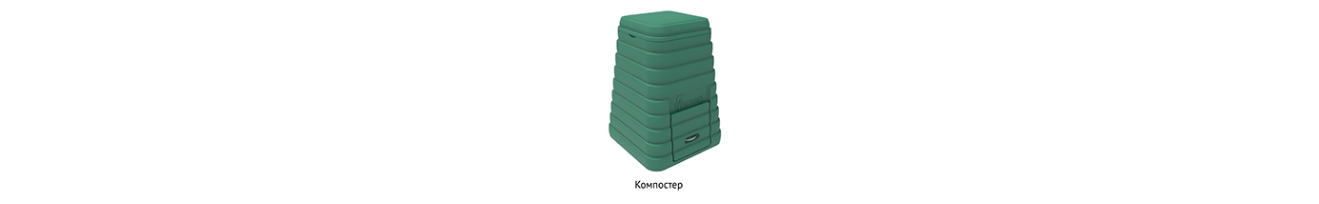 Компостер "Rostok"1 221  882882179 40010 100МТККомплектующие к МТКСанитарная жидкость для биотуалетов "Ecsil" (концентрат 1л)270501001650650Санитарная жидкость для биотуалетов "Ecsil" (концентрат 10л)250150300105 6506 100Туалетный бак Стандарт Плюс5855601 010  1412 75013 700Мобильная туалетная кабина "Рециклинг" в разборе черная2 200  1 060  1 060  6536 15038 850Мобильная туалетная кабина "Стандарт Плюс" в разборе зеленая5501 200  2 000  7032 30034 700Мобильная туалетная кабина "Стандарт Плюс" в разборе синяя5501 200  2 000  7032 30034 700Мобильная туалетная кабина "Люкс" в разборе зеленая2 180  1 200  1 100  8050 35054 050Мобильная туалетная кабина "Люкс" в разборе синяя2 180  1 200  1 100  8050 35054 050Мобильная туалетная кабина "Рециклинг" в сборе черная2 200  1 060  1 060  6536 80039 550Мобильная туалетная кабина "Стандарт Плюс" в разборе зеленая2 180  1 200  1 100  8037 05039 800Мобильная туалетная кабина "Стандарт Плюс" в разборе синяя2 180  1 200  1 100  8037 05039 800Мобильная туалетная кабина "Люкс" в сборе зеленая2 180  1 200  1 100  8051 00054 800Мобильная туалетная кабина "Люкс" в сборе синяя2 180  1 200  1 100  8051 00054 800Мобильная туалетная кабина "Стандарт Плюс" в сборе зеленая2 180  1 200  1 100  8037 70040 500Мобильная туалетная кабина "Стандарт Плюс" в сборе синяя2 180  1 200  1 100  8037 70040 500